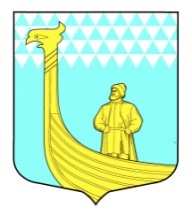 СОВЕТ ДЕПУТАТОВМУНИЦИПАЛЬНОГО ОБРАЗОВАНИЯВЫНДИНООСТРОВСКОЕ СЕЛЬСКОЕ ПОСЕЛЕНИЕ     ВОЛХОВСКОГО МУНИЦИПАЛЬНОГО РАЙОНАЛЕНИНГРАДСКОЙ ОБЛАСТИчетвертого созыва РЕШЕНИЕ«09» октября 2023 г.                                                              			  № 25О внесении изменений в решение совета депутатов от 10 ноября 2022 года №29 «Об утверждении Правил благоустройства территории муниципального образования Вындиноостровское сельское поселение»В соответствии с Федеральным законом от 06.10.2003 № 131-ФЗ «Об общих принципах организации местного самоуправления в Российской Федерации», со статьей 1 Федерального закона от 24.07.2023 года № 377 –ФЗ «О внесении изменений в Федеральный закон «Об ответственном обращении с животными и о внесении изменений в отдельные законодательные акты Российской Федерации» и статью 44 Федерального закона «Об общих принципах организации публичной власти в субъектах Российской Федерации», Федеральным законом от 27.12.2018 года № 498-ФЗ «Об ответственном обращении с животными и о внесении изменений в отдельные законодательные акты Российской Федерации" руководствуясь Уставом муниципального образования Вындиноостровское сельское поселение, совет депутатов муниципального образования Вындиноостровское сельское поселение решил, Совет депутатов муниципального образования Вындиноостровское сельское поселение Волховского муниципального района Ленинградской области     решил:1. Внести дополнения в главу 12 Правил благоустройства территории муниципального образования Вындиноостровское сельское поселение Волховского муниципального района Ленинградской области, утвержденных решением совета депутатов Вындиноостровского сельского поселения от 10 ноября 2022 года № 29 "  пунктом 12.7 в следующей редакции:«12.7 При выгуле домашнего животного необходимо соблюдать следующие требования:1) исключать возможность свободного, неконтролируемого передвижения животного при пересечении проезжей части автомобильной дороги, в лифтах и помещениях общего пользования многоквартирных домов, во дворах таких домов, на детских и спортивных площадках;2. Настоящее решение подлежит официальному опубликованию в газете «Волховские огни» и размещению на официальном сайте муниципального образования Вындиноостровское сельское поселение Волховского муниципального района Ленинградской области.     3. Настоящее Решение вступает в силу с даты его принятия.4. Контроль за исполнением настоящего Решения оставляю за собой.Глава муниципального образованияВындиноостровское СП                                                            Алексашкин Э.С.